NCII Intensive Intervention in Mathematics Module 7 Coaching Materials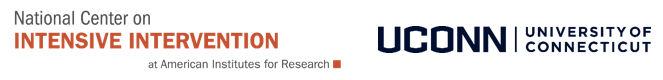 Sample Email to set up Module 7 Coaching Activities (all teachers)Dear Teachers,Our next coaching interaction for the course will be on increasing your modeling of rational-number concepts or procedures in mathematics.The coaching observation and debrief for Module 7 will take place during the weeks of DATES. The observation should be a lesson when you are increasing your modeling of rational-number concepts or rational-number procedures. To prepare for the observation and debrief, please complete the classroom application. After you’ve completed the classroom application, please identify a lesson for me to focus my observation on the increased modeling of:Rational-number conceptsRational-number proceduresAttached, please find a coaching packet for Module 7. I also want to remind you that our conversations are completely confidential and non-evaluative. If you have any questions, please feel free to contact me.I’m looking forward to seeing you for the Module 7 coaching activity!Best, COACH NAMEGeneral tips:Include personal greetingShare “big picture focus” of Module 7 coaching activity and the steps to completeEstablish timeframe for communication and next stepsRemind teachers about confidentiality and non-evaluative nature of pilotAttach Coach and Teacher Module Implementation PacketGuide teachers to Appendix B for more information about increasing rational-number modeling and proceduresIndicate openness and availability for questionsSample Post-Coaching Interaction Discussion (individual teachers)Dear Teacher A, It was great to talk with you about your recent lesson with increasing your modeling of rational-number concepts AND/OR increasing your modeling of rational-number procedures. I really appreciate how you XXXXX. As we discussed, you might consider integrating more XXXXXX.Best,COACH NAMEGeneral tips:Thank teachers for their timeInclude a personal comment re: classroom, student, contextIf requested, include notes from discussionInclude a praise point in line with module expectationsReference an implication for practice identified during the debriefClose with expectations about the next coaching activityNote to coaches: Below, please find an overview of activities and questions to consider. The focus of the conversation will be based on the needs of the teacher and may vary. Observation focus:Increase modeling of rational-number concepts (i.e., fractions, decimals, and percentages)Increase modeling of rational-number proceduresCoaching Discussion Fidelity Form: Module 7 Classroom ApplicationNote: This form is not evaluative of teacher performance. This protocol is used to measure the instructional coach’s fidelity to the procedures for debriefing the observation and track the components of the debrief sessions conducted. Appendix A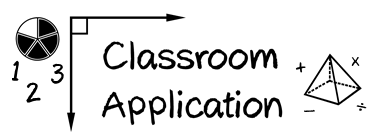 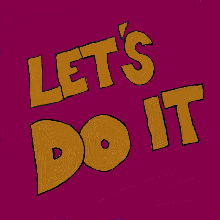 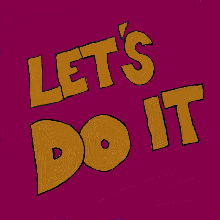 1) List two ways to increase your modeling of rational-number concepts (and do it!)(2) List two ways to increase your modeling of rational-number procedures (and do it!)Appendix BRational-Number Concepts and Procedures to Emphasize in Intensive Intervention Rational-Number Concepts (Module 7, Part 1)Teach the length model of fractionsTeach the area model of fractionsTeach the set model of fractionsTeach decimal and percentage conceptsRational-Number Procedures (Module 7, Part 2)Understand different models for showing and drawing computation with fractionsReview place value concepts of decimalsUse appropriate language for describing rational numbers and the operationsPageCustomizableCoach Communication ToolsCoach Communication ToolsCoach Communication ToolsSample Email to Set up Coaching Activity2xSample Email to Follow-up after Coaching Activity 3xCoach and Teacher Module Implementation Packet (send to teachers as PDF)Coach and Teacher Module Implementation Packet (send to teachers as PDF)Coach and Teacher Module Implementation Packet (send to teachers as PDF)Coach and Teacher Master Checklist4Coaching Discussion Guide: Increasing Modeling5Discussion Fidelity Checklists (Optional)7xAppendix A: Classroom Application (Increasing Modeling)8Appendix B: Rational-number Concepts and Procedures to Emphasize in Intensive Intervention9Coach and Teacher Master Checklist: Module 7Coach and Teacher Master Checklist: Module 7Coach and Teacher Master Checklist: Module 7CoachTeacherPre-discussionEmail the teacher to share expectations and resources for discussion and to request schedule.Schedule discussions.Remind the teachers that what is discussed is completely confidential and non-evaluative. Provide classroom teacher with a copy of the coaching materials.Review/familiarize yourself with the appendices.Enact an intensive intervention mathematics lesson for word problem solving for your coach to observe.Review/familiarize yourself with the appendices.Direct any questions about the discussion content to coach. During discussionUse the Increasing Modeling: Coaching Discussion Guide to facilitate a discussion about the word problem lesson.During the debrief, use the Increasing Modeling: Coaching Discussion Guide, to share your thoughts and ideas with your coach.  Post-observationSend a follow-up email to recap the discussion.Share a copy of the completed: Increasing Modeling: Coaching Discussion Guide, if requested, with the teacher to recap notes and next steps. Integrate key takeaways from lesson observation and debrief discussion.Reach out to your coach with any questions.Increasing Modeling: Coaching Discussion GuideIncreasing Modeling: Coaching Discussion GuideIncreasing Modeling: Coaching Discussion GuideTeacher:Date:Duration of conversation:ActivityDiscussed? (Mark with x)NotesDiscuss increased modeling of rational-number concepts.NAQuestions/prompts to consider:Describe the rational-number concept you selected for modeling (e.g., length model of fractions, area model of fractions, set model of fractions, decimal and percentage concepts) in this lesson and why.Describe what you think went well about how you emphasized modeling of rational-number concepts within the context of problem solving.Discuss increased modeling of rational-number procedures (i.e., algorithms) for multi-digit numbers.NAQuestions/prompts to consider:Describe why you selected the rational-number model for this lesson (e.g., showing and drawing computation with fractions, reviewing place value concepts of decimals, using appropriate language for describing rational numbers and operations).If applicable, discuss the role of decimal place value concept understanding for your students in this lesson. How can you support place value development?Identify implications for practice for increasing modeling of rational-number concepts and/or procedures.Questions to consider:Based on your practice with the process of focusing on increasing modeling, what is an implication for your instruction in intensive intervention?What adjustment(s) might you make in future lessons? Teacher:Teacher:Discussion date:Duration of discussion:Discuss increased modeling of rational-number concepts.YesNoNotes/ReflectionsDiscussed the rational-number concept selected and why.10Described what went well about modeling of rational-number concepts within the context of problem solving. 10Discuss increased modeling of rational-number procedures.YesNoDiscussed the rational-number procedure selected and why.10Discussed the role of decimal place value concept understanding.10Identify Implications for Practice YesNoIdentified actionable implication(s) for practice.10Example of implication for practice: Identified adjustment(s) for future lessons.10Example of adjustment(s) for future lessons: